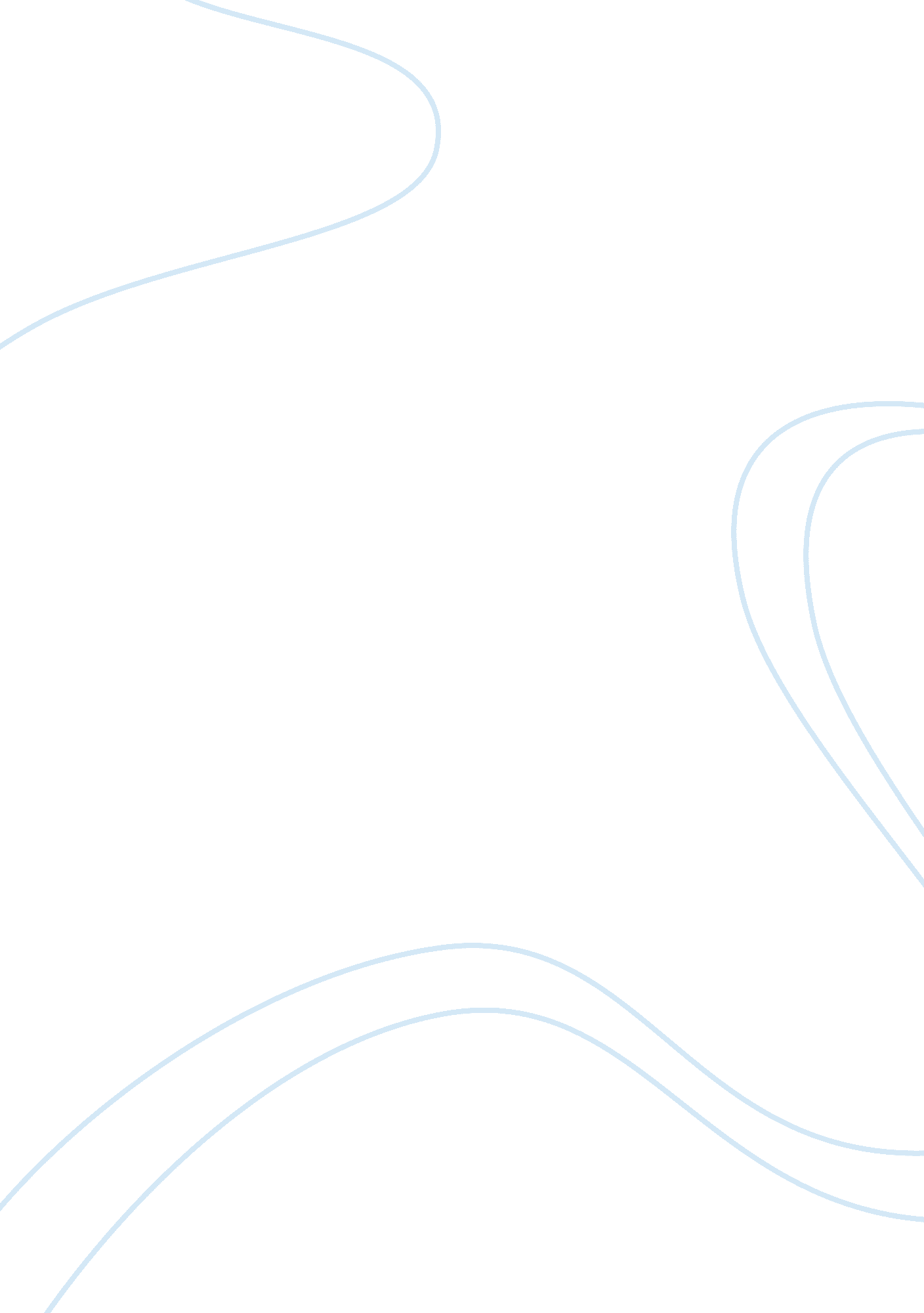 Federalist paperHistory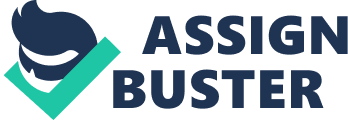 The political ideology and democratic framework of America is a strong indicator of its desire to represent common man. I agree with Jay in in his belief that people of America are empowered enough to make decisions about their political and social equity. But it would not be correct to assume that creation of distinct confederacies would weaken the overall democratic structure of political economy of the Union. The long history of political instability and war of independence have been major catalyst for independence of American Union. Democratic process and constitution are vital parts of government mechanisms that lead to political transformation to meet the challenges of time. Indeed, people have the power to influence future course of actions and contribute to the formation of new political equation. 
The social change is critical paradigm that accelerates political transformation, introducing new mechanisms of establishing more effective democratic values and processes. People become the agent of changes and their empowered decisions pave way to radical equations of socio-economic and political compulsions. Jay fears that the confederacies of the Union would not be able to restrain invasions from the outside but federal structure, thus envisaged, would be more effective because of its dual nature. The confederacies would be able to focus on development of their people and region while the wider policies of defense etc. would be the responsibility of the federal Union of America. People would be able to enjoy the fundamental rights and would help create new channels of development and establish government that is committed to the welfare of the people. 
(words: 261) 
Reference 
Resource as provided. The Federalist Papers 